UMOWA NR EZP-272/……./2021[umowa, Umowa, Umowa podstawowa]Zawarta w dniu ……………….. 2021 roku  w Krakowie w rezultacie wyboru najkorzystniejszej oferty w postępowaniu o udzielenie zamówienia publicznego prowadzonym w trybie przetargu nieograniczonego, o wartości  nie przekraczającej wyrażoną w złotych równowartość kwoty 139 000 euro, na podstawie przepisów ustawy z dnia 29 stycznia 2004 r. – Prawo zamówień publicznych (zwanej dalej ustawą lub ustawą Pzp.), na Dostawa aparatury medycznej dla Uniwersyteckiego Szpitala Dziecięcego w Krakowie w ramach projektu  pn. „Małopolska Tarcza Antykryzysowa – Pakiet Medyczny 2 ”  - 2 ZADANIAnumer  postępowania EZP-271-2-148/PN/2020ZADANIE 1 - wielofunkcyjny aparat USG z głowicą umożliwiającą diagnostykę klatki piersiowej, płucZADANIE 2 - bronchofiberoskop z wyposażeniempomiędzy:Uniwersyteckim Szpitalem Dziecięcym w Krakowie, ul. Wielicka 265, 30-663 Kraków zarejestrowanym w Sądzie Rejonowym dla Krakowa -Śródmieścia w Krakowie, XI Wydział Gospodarczy Krajowego Rejestru Sądowego  pod numerem KRS:  0000039390,  NIP 679-25-25-795; REGON 351375886, zwanym dalej  ZAMAWIAJĄCYMw imieniu którego działają:Dyrektor Naczelny		prof. dr hab. med. Krzysztof Fyderek Główna Księgowa			          mgr Anna Rybak a	……………………………….*zwanym dalej WYKONAWCĄ, w imieniu którego działa :……………………………….[PODMIOTY WYSTĘPUJĄCE WSPÓLNIE] (*jeśli dotyczy)*W przypadku, gdy Zamawiający dokona wyboru oferty złożonej przez podmioty występujące wspólnie, do umowy zostanie wpisane postanowienie o ponoszeniu przez te podmioty solidarnej odpowiedzialności  za wykonanie niniejszej umowy oraz sposobie reprezentacji podmiotów wobec Zamawiającego w związku z wykonywaniem niniejszej umowy, o następującej treści:„ponoszących solidarnie odpowiedzialność za wykonanie niniejszej umowy w całym okresie jej realizacji aż do upływu najdłuższego terminu obowiązywania gwarancji jakości lub rękojmi za wady. Ww. solidarna odpowiedzialność wobec Zamawiającego nie jest uzależniona od wewnętrznych uregulowań Wykonawcy w tym zawartych umów lub porozumień  i dotyczy również rozliczenia się między podmiotami występującymi wspólnie  w tym stronami spółki cywilnej lub uczestnikami Konsorcjum i ich podwykonawcami.  Zamawiający może w ramach odpowiedzialności solidarnej żądać wykonania umowy w całości od wszystkich Wykonawców wspólnie ubiegających się o udzielenie zamówienia łącznie lub każdego z osobna.Do reprezentowania Wykonawców występujących wspólnie wobec Zamawiającego upoważniony jest ……………………… (*nazwa Wykonawcy) w szczególności do podejmowania zobowiązań, otrzymywania poleceń od Zamawiającego, wyznaczania osób do kontaktów z Zamawiającym, wykonywania obowiązków z tytułu reklamacji dotyczących gwarancji jakości lub rękojmi za wady lub innych aspektów niezgodnego z umową wykonania przedmiotu umowy.”zwanymi dalej łącznie lub osobno Stronami lub Stroną,o następującej treści:Specyfikacja Istotnych Warunków Zamówienia (SIWZ) wraz ze wszystkimi zmianami i wyjaśnieniami Zamawiającego, oferta Wykonawcy, oświadczenia  lub dokumenty potwierdzające spełnianie przez Wykonawcę  warunków udziału w postępowaniu oraz brak podstaw do wykluczenia oraz wszelkie inne dokumenty złożone przez Wykonawcę w toku postępowania  znak sprawy: EZP-271-2-148/PN/2020 stanowią integralną część umowy. WYKAZ ZAŁĄCZNIKÓW DO UMOWYWszelkie załączone do umowy dokumenty stanowią jej integralną część.DANE KONTAKTOWE STRON  / ADRESY DO DORĘCZEŃ  - obowiązują jeśli w treści umowy  nie wskazano inaczej.Osoby upoważnione do kontaktów  w związku z  realizacją niniejszej  umowy:ze strony Zamawiającego: ……………tel. …………e-mail…………… ze strony Wykonawcy: …………………tel…………e-mail …............... Adres Zamawiającego  korespondencyjny  do doręczeń: , ul. Wielicka 265, 30-663 KrakówAdres Wykonawcy korespondencyjny  do doręczeń:………………………………..………..Adres Wykonawcy do doręczania przez Zamawiającego zgłoszeń serwisowych / reklamacyjnych:  e-mail …………………………..PRZEDMIOT UMOWY§ 1Zamawiający zleca, a Wykonawca przyjmuje do realizacji dostawę ………………..  , zwaną również sprzętem, urządzeniem, przedmiotem zamówienia, przedmiotem dostawy, , aparatem,  zgodnie z treścią specyfikacji istotnych warunków zamówienia (SIWZ) EZP-271-2-148/PN/2020  oraz ofertą Wykonawcy z dnia………………...2021r. stanowiącą załącznik nr 1 do umowy.Miejscem dostawy jest  dla Uniwersytecki Szpital Dziecięcy w Krakowie ul. Wielicka 265.Przedmiotem umowy są również świadczenia powiązane z realizacją zakupu ……………….…..(dostawą główną) niezbędne do zrealizowania pełnego zakresu przedmiotu umowy opisane  w załączniku nr 1 do umowy  [ załącznik 3/…..do SIWZ ] w tym w szczególności:instalacja, konfiguracja, integracja z systemami i urządzeniami Zamawiającego, uruchomienie, przeprowadzenie testów;szkolenia personelu Zamawiającego;transport przedmiotu umowy do miejsca przeznaczenia krajowy i zagraniczny wraz z ubezpieczeniem, wszelkie opłaty celne, skarbowe oraz inne opłaty pośrednie po stronie Wykonawcy;koszty transportu i ubezpieczenia w związku ze świadczeniem usług serwisowych w okresie gwarancji i rękojmi  min. koszty serwisantów (dojazdów, zakwaterowania), koszty transportu i ubezpieczenia  części zamiennych.usługi serwisowania w okresie gwarancji i rękojmi;przeglądy okresowe, konserwacyjne;bieżące aktualizowanie oprogramowania do najnowszych wersji w ramach posiadanych funkcjonalności przez cały okres gwarancji i rękojmi  - bez dodatkowego wynagrodzeniaWykonawca zapewnia, że przedmiot dostawy spełnia wymagania Zamawiającego określone w specyfikacji istotnych warunków zamówienia.Wykonawca jest uprawniony  do sprzedaży  oferowanego przedmiotu umowy oraz  zobowiązany jest  świadczyć  usługi  serwisowe w  ramach udzielonej  gwarancji i rękojmi.Wykonawca dostarczy i uruchomi przedmiot umowy  w siedzibie Zamawiającego. Dostawa nastąpi na koszt i ryzyko Wykonawcy, w szczególności Wykonawca odpowiada za uszkodzenie lub utratę przedmiotu dostawy podczas transportu do Zamawiającego.W ramach umowy Wykonawca przeszkoli personel Zamawiającego w zakresie obsługi przedmiotu dostawy. Jako potwierdzenie przeprowadzonego szkolenia Wykonawca wystawi imienne certyfikaty personelowi  Zamawiającego.Wykonawca oświadcza, że oprogramowanie systemowe i aplikacyjne zainstalowane w przedmiocie dostawy jest objęte bezterminową, nieodwołalną, komercyjną licencją i wraz z przedmiotem dostawy w terminie odbioru końcowego przekaże Zamawiającemu dokumenty licencyjne – jeżeli oferowany sprzęt wymaga takiej licencji. Licencja na oprogramowanie, o którym mowa w zdaniu poprzednim, jest przenoszona wraz z przeniesieniem prawa własności przedmiotu dostawy.Wykonawca oświadcza, że instalacja przedmiotu umowy wykonana zostanie przez osoby  posiadające niezbędne kwalifikacje i doświadczenie potwierdzone aktualnym zaświadczeniem/certyfikatem wydanym przez producenta lub autoryzowanego przedstawiciela producenta potwierdzające przeszkolenie z obsługi serwisowej sprzętu tego samego rodzaju co przedmiot umowy. Wykonawca zobowiązuje się do niezwłocznego okazania ww. zaświadczeń/ certyfikatów na każde żądanie Zamawiającego.Ustala się na potrzeby niniejszej umowy, że:dni robocze to dni od poniedziałku do piątku z wyjątkiem dni ustawowo wolnych od pracy (świątecznych).cena (kwota, wartość) netto to cena (kwota, wartość) bez podatku  od towarów i usług (VAT),cena (kwota, wartość) brutto to  cena (kwota, wartość)  zawierająca podatek od towarów i usług (VAT).Zamawiający zobowiązuje się nie dodawać, usuwać lub zmieniać jakichkolwiek oznaczeń na Produktach związanych z patentami, znakami towarowymi lub prawami autorskimi.LICENCJE§ 1 AWykonawca  zapewnia, że wszystkie (niezbędne lub dodatkowe) licencje udzielane w ramach wymaganych funkcjonalności przedmiotu umowy, są bezterminowe, udzielone na czas nieokreślony w ramach niniejszej umowy, nie podlegają wypowiedzeniu przez Wykonawcę lub podmiot trzeci. Licencje nie są ograniczone terytorialnie. Koszt udzielenia wszystkich licencji wliczony jest w wynagrodzenie o którym mowa w § 3.ust.1 umowy.Wykonawca wraz z przedmiotem dostawy w terminie odbioru końcowego przekaże Zamawiającemu dokumenty licencyjne. Licencje, są przenoszone wraz z przeniesieniem prawa własności przedmiotu niniejszej  umowy.Wykonawca oświadcza, że realizacja przedmiotu umowy nie narusza w żadnym zakresie praw własności intelektualnej lub innych praw osób trzecich.Wykonawca jest odpowiedzialny względem Zamawiającego za wszelkie wady prawne dostarczonego przedmiotu zamówienia, w tym również za ewentualne roszczenia osób trzecich wynikające z naruszenia praw własności intelektualnej, w tym praw autorskich, patentów, praw ochronnych na znaki towarowe oraz praw z rejestracji na wzory użytkowe i przemysłowe, pozostające w związku z wprowadzeniem do obrotu na terytorium Rzeczypospolitej Polskiej utworów dostarczonych przez Wykonawcę w ramach niniejszej umowy.W przypadku wystąpienia przez osoby trzecie z roszczeniami wobec Zamawiającego z powodu naruszania ich praw własności intelektualnej lub innych praw wskutek korzystania z przedmiotu zamówienia, Wykonawca ponosi odpowiedzialność za wszelkie szkody poniesione przez Zamawiającego z tego tytułu, w tym koszty działań zmierzających do obrony jego praw. Zamawiający zobowiązuje się do nieuznawania roszczeń osób trzecich oraz niezawierania ugody bez zgody Wykonawcy, ponadto Zamawiający powiadomi niezwłocznie Wykonawcę o każdym wypadku wystąpienia z roszczeniami przez osoby trzecie.Wykonawca oświadcza, że jest uprawniony do udzielania osobom trzecim licencji na  Utwory będące przedmiotem zamówienia oraz inne Utwory niezbędne dla wykonania  Umowy oraz że na podstawie odpowiednich upoważnień udzielonych przez licencjodawcę Utworów jest uprawniony do pobierania wynagrodzenia za udzielane przez licencjodawcę licencje, a zapłacone przez Zamawiającego Wynagrodzenie z tytułu udzielenia licencji objęte wynagrodzeniem Wykonawcy w ramach Umowy przekaże na rzecz odpowiedniego licencjodawcy w sposób określony w umowie pomiędzy Wykonawcą a danym licencjodawcą.Wykonawca udziela Zamawiającemu licencji (sublicencji) lub zapewnia Zamawiającemu prawa do korzystania z Utworów, najpóźniej z chwilą odbioru końcowego przedmiotu Umowy. Wykonawca zapewnia, że: licencje na korzystanie z Utworów, udzielone Zamawiającemu przez Wykonawcę lub osobę trzecią będą obejmować co najmniej pola eksploatacji obejmujące trwałe lub czasowe zwielokrotnianie Utworów w całości lub w części jakimikolwiek środkami i w jakiejkolwiek formie na potrzeby realizacji przedmiotu Umowy;zasady udzielonych licencji nie mogą być mniej korzystne niż w stosunku do innych użytkowników tego typu licencji, z tym że Wykonawca gwarantuje, że zasady te zapewniają należytą realizację Umowy, zgodnie z jej celem i zakresem; licencje nie będą zawierać ograniczeń polegających na tym, że dany Utwór może być używany wyłącznie z innym oprogramowaniem lub może być wdrażany, serwisowany, eksploatowany itp. wyłącznie przez określony podmiot lub grupę podmiotów;licencje będą uprawniać do korzystania z Utworów na terytorium Polski z zastrzeżeniem, że użytkownicy mogą uzyskiwać zdalny dostęp do Utworów także z innych krajów;licencje nie mogą zawierać ograniczeń dotyczących liczby użytkowników, (w tym Wykonawca zapewni możliwość jednoczesnego korzystania przez użytkowników z oprogramowania, bez ograniczeń co do liczby tych użytkowników korzystających z oprogramowania w tym samym czasie),  obsługiwanych procesów oraz obszarów funkcjonalnych, a ponadto licencje będą umożliwiać Zamawiającemu korzystanie z Utworów na co najmniej trzech środowiskach (w tym środowisku developerskim, testowym, produkcyjnym);licencje będą zapewniać możliwość swobodnego administrowania Utworami, ich konfigurowania, strojenia, parametryzacji oraz utrzymania przez Zamawiającego lub osoby trzecie, którym Zamawiający te czynności zlecił;udzielone licencje muszą umożliwiać realizację Umowy i korzystanie z jej rezultatów w pełnym zakresie i celu przewidzianym w niej; Wykonawca zapewnia, że licencje/sublicencje na korzystanie z oprogramowania nie będą zawierały  ograniczeń  polegających  na  tym,  że oprogramowanie może  być  używane wyłącznie na jednej dedykowanej platformie sprzętowej lub może być wdrażane wyłącznie przez określony podmiot lub grupę podmiotów;żaden podmiot nie będzie dochodził od Zamawiającego roszczeń z tytułu korzystania z Utworów, w szczególności w związku z uwzględnieniem kosztów licencji w Wynagrodzeniu maksymalnym, żaden podmiot nie będzie dochodził od Zamawiającego jakichkolwiek dodatkowych opłat licencyjnych lub odszkodowań związanych z korzystaniem z Utworów;w przypadku, gdy dokumenty licencji są w języku innym niż język polski, Wykonawca, w ramach Wynagrodzenia określonego Umową, zapewni profesjonalne tłumaczenie tych dokumentów na język polski. Obydwie wersje językowe dokumentów licencyjnych Wykonawca dostarczy Zamawiającemu jednocześnie.TERMIN REALIZACJI§ 2Wykonawca zobowiązuje się zrealizować przedmiot umowy w zakresie dostawy głównej oraz świadczeń powiązanych z dostawą główną w terminie  do 60 dni kalendarzowych od daty zawarcia umowy.Wraz z przedmiotem dostawy, Wykonawca przekaże Zamawiającemu, właściwe, dokumenty o których mowa w załączniku nr 1 do umowy.Odbiór końcowy zostanie dokonany niezwłocznie po uruchomieniu i  przeprowadzeniu testów  przedmiotu dostawy oraz przeprowadzeniu szkolenia w zakresie jego obsługi. Z czynności odbioru końcowego  zostanie sporządzony protokół odbioru końcowego.Zamawiający zastrzega prawo do nieodebrania przedmiotu umowy, jeżeli nie jest zgodny z wymaganiami ilościowymi lub  jakościowymi uzgodnionymi w umowie.Stwierdzone wady jakościowe, Zamawiający zobowiązany jest zgłosić bez zbędnej zwłoki. Wykryte wady jakościowe wpisywane będą  do protokołu z opisem rodzaju wad.Przedmiot umowy ma posiadać wymagane przez Zamawiającego parametry oraz być gotowy do użytkowania przez Zamawiającego zgodnie z przeznaczeniem bez ponoszenia dodatkowych kosztów w okresie gwarancji lub rękojmi (np. bez dodatkowych zakupów produktów, usług, licencji).WYNAGRODZENIE, PŁATNOŚCI § 3Wartość umowy, zgodnie z ofertą Wykonawcy  z dnia ………………….r. wynosi (w zakresie danego ZADANIA ( części) : ZADANIE 1 – WIELOFUNKCYJNY APARAT USG……………….  złotych  netto(słownie: …………………….);………………  złotych brutto  ZADANIE 2 - BRONCHOFIBEROSKOP Z WYPOSAŻENIEM……………….  złotych  netto(słownie: …………………….);………………  złotych brutto  Ceny jednostkowe i wartości zawarte są w załączniku nr 1 do niniejszej umowy.Kwoty  netto o których mowa w ust. 1 lub 2  zostaną powiększone o należny podatek od towarów i usług VAT według stawek obowiązujących w dniu wystawienia faktury. Zmiany stawek VAT i związane z tym odpowiednie  zmiany wartości brutto  nie wymagają zawarcia aneksu do umowy. Wartość umowy netto , obejmuje wszelkie koszty związane z realizacją umowy w całym okresie jej obowiązywania aż do upływu najdłuższego terminu gwarancji jakości  lub rękojmi za wady.Wykonawca może obniżyć kwoty netto  w każdym czasie bez względu na okoliczności, w formie aneksu do umowy.Płatność zostanie dokonana przelewem na rachunek Wykonawcy ………………nr ……………w terminie do 60 dni od daty dostarczenia prawidłowo zgodnie z umową wystawionej faktury. W fakturach i protokołach odbioru należy zamieść dane zgodne co do nazewnictwa, ilości, parametrów z przedmiotem umowy.  Zmiana numeru rachunku Wykonawcy określonego w niniejszej umowie jest dopuszczalna w formie aneksu do umowy lub za pisemnym powiadomieniem Zamawiającego bez konieczności sporządzania aneksu do umowy. Wykonawca zobowiązany jest doręczyć informację o zmianie numeru rachunku podpisaną przez osoby upoważnione do reprezentowania Wykonawcy (a w przypadku podpisania informacji przez pełnomocnika wraz  odpowiednim pełnomocnictwem) na adres: Uniwersytecki Szpital  Dziecięcy w Krakowie   ul. Wielicka 265, 30-663 Kraków.  W przypadku niespełnienia przez Wykonawcę powyższych wymagań, Zamawiający zastrzega sobie prawo do wstrzymania zapłaty do czasu prawidłowego powiadomienia o zmianie numeru rachunku Wykonawcy. Niezależnie od powyższego, w przypadku niedochowania przez Wykonawcę warunku prawidłowego powiadomienia o zmianie numeru rachunku, dokonanie przez Zamawiającego zapłaty na rachunek wskazany w niniejszej umowie będzie uznane za skuteczne.Zapłata następuje w dniu obciążenia  rachunku bankowego Zamawiającego.ZWŁOKA W ZAPŁACIE, CESJA WIERZYTELNOŚCI§ 4W przypadku zwłoki Zamawiającego z zapłatą, Wykonawca przed skierowaniem sprawy na drogę postępowania sądowego wyznaczy Zamawiającemu dodatkowy 30 dniowy termin na uregulowanie płatności.Strony postanawiają, że do skutecznego przeniesienia wierzytelności wynikających z niniejszej umowy wymagana jest zgoda Zamawiającego. Oświadczenie Zamawiającego wymaga zachowania formy pisemnej pod rygorem nieważności.Wyklucza się stosowanie przez strony umowy konstrukcji prawnej, o której mowa w art.518 Kodeksu Cywilnego (w szczególności Wykonawca nie może zawrzeć umowy poręczenia z podmiotem trzecim) oraz wszelkich innych konstrukcji prawnych skutkujących zmianą podmiotową po stronie wierzyciela.W sytuacji zgody Zamawiającego na dokonanie cesji wierzytelności Wykonawcy w stosunku do Zamawiającego, Wykonawca zobowiązany jest do wskazania na fakturze dotyczącej zobowiązania objętego cesją numeru rachunku właściwego do dokonania zapłaty po cesji.GWARANCJA JAKOŚCI, REKLAMACJE, SERWIS§ 5Wykonawca udziela na dostarczony przedmiot umowy gwarancji jakości na okres………….  miesięcy ( nie krótszy niż 24 miesiące) licząc od dnia podpisania protokołu odbioru końcowego. Gwarancja obejmuje wszystkie czynności serwisowe, w tym przeglądy okresowe,  konserwacyjne – w ramach wynagrodzenia umownego (bez dodatkowego wynagrodzenia). W ramach gwarancji Wykonawca zapewnia pełną funkcjonalność przedmiotu zamówienia, przy czym pełna funkcjonalność oznacza wykonywanie wszystkich procedur medycznych z jego użyciem bez konieczności  ponoszenia przez Zmawiającego  jakichkolwiek dodatkowych kosztów, w tym: przeglądy okresowe / serwisowe/ gwarancyjne  zgodnie z wymaganiami producenta,   naprawę i wymianę części na fabrycznie nowe za wyjątkiem sytuacji, kiedy awaria  spowodowana jest nieprawidłową eksploatacją sprzętu,wszystkie naprawy, przeglądy, konserwacje wraz z częściami zamiennymi i materiałami potrzebnymi do ich wykonania.Do odbioru końcowego Wykonawca zobowiązany jest podać Zamawiającemu daty wykonania przeglądów okresowych lub innych, niezbędnych do prawidłowego użytkowania - dla zapewnienia i  potwierdzenia bezpiecznej pracy.  (jeśli są wymagane) Wykonawca realizuje obowiązki z tytułu udzielonej gwarancji na warunkach niniejszej umowy w tym załącznika nr 1 do umowy.Zamawiający może wykonywać uprawnienia z tytułu gwarancji niezależnie od uprawnień z tytułu rękojmi za wady fizyczne rzeczy.  Okres rękojmi  jest równy okresowi gwarancji. Wykonawca gwarantuje, że w okresie  gwarancji na koszt własny i ryzyko dokona naprawy lub wymiany wadliwego przedmiotu dostawy, za wyjątkiem części podlegających planowanemu zużyciu w toku użytkowania, w terminach o których mowa w niniejszej umowie (w tym zadeklarowanych w złożonej ofercie). Naprawy, o których mowa w zdaniu poprzednim dokonywane będą w siedzibie Zamawiającego, w dni robocze od poniedziałku do piątku w godzinach od 8:00 do 16:00, za wyjątkiem napraw wymagających demontażu i specjalistycznej diagnostyki przedmiotu dostawy w punktach serwisowych wskazanym przez Wykonawcę;Koszty transportu przedmiotu umowy do/z miejsca w którym znajdują się punkty serwisowe lub miejsca napraw  ponosi Wykonawca. W okresie gwarancji wszystkie naprawy będą odbywać się z użyciem oryginalnych części nowych, za wyjątkiem przypadków, na które Zamawiający wyrazi zgodę. W przypadku niesprawności sprzętu przekraczającego okres 7 dni, gwarancja jest przedłużana każdorazowo o okres niesprawności sprzętu . Niesprawność to brak sprawności przedmiotu zamówienia uniemożliwiająca  wykonywanie podstawowych  procedur z jego użyciemZgłoszenia serwisowe/reklamacje (dalej zgłoszenia)  składane będą przez upoważniony personel Zamawiającego pod adresy kontaktowe Wykonawcy  wskazane w niniejszej umowie.Czas reakcji  Wykonawcy (serwisu Wykonawcy) na zgłoszenie  serwisowe/reklamację  Zamawiającego  (dotyczy także reakcji zdalnej): „przyjęte zgłoszenie – podjęta naprawa”  wynosi   nie więcej niż 2  dni robocze  od zgłoszenia telefonicznego lub e- mailem, a w przypadku konieczności podjęcia naprawy poza siedzibą  Zamawiającego, licząc od dnia dotarcia urządzenia do serwisu (w trakcje okresu gwarancji transport do i z serwisu organizowany przez Wykonawcę).Zakończenie działań serwisowych – w czasie nie dłuższym niż 7 dni roboczych  od dnia zgłoszenia a w przypadku konieczności wykonania naprawy poza granicami Polski do 15 dni roboczych za zgodą Zamawiającego, pod warunkiem dostarczenia przez Wykonawcę urządzenia zastępczego zgodnie z zapisem ust. 15 . W przypadku niesprawności sprzętu  trwającej dłuższej niż 7 dni  roboczych od daty zgłoszenia Wykonawca zobowiązany jest na własny koszt (bez dodatkowego wynagrodzenia) dostarczyć  i uruchomić  u Zamawiającego  (podstawić)  na czas naprawy/niesprawności sprzęt zastępczy równoważny o parametrach nie gorszych niż przedmiot umowy za wyjątkiem przypadków, na które Zamawiający wyrazi zgodę.W przypadku braku możliwości naprawy sprzętu co zostanie potwierdzone kartą pracy (lub odpowiednio innym stosowanym dokumentem) Wykonawca zobowiązany jest wymienić wadliwy sprzęt na sprzęt nowy, wolny od wad, zgodny z przedmiotem zamówienia na własny koszt i ryzyko w terminie 30 dni licząc od daty wystawienia karty pracy. W takim przypadku termin gwarancji i rękojmi  do wymienionego sprzętu  biegnie na nowo od daty dostarczenia nowego sprzętu. Nie dotyczy sytuacji gdy wada spowodowana została używaniem sprzętu niezgodnie z instrukcją obsługi.Liczba napraw gwarancyjnych uprawniających do wymiany urządzenia na nowe – nie więcej niż 3 naprawy tego samego podzespołu (z wyjątkiem uszkodzeń z winy użytkownika0.Jeżeli Wykonawca po wezwaniu  do usunięcia wad, nie usunie wad w terminach umownych  (zakończenie działań serwisowych), Zamawiający jest uprawniony do powierzenia usunięcia wad w drodze naprawy innemu serwisowi wykonującemu usługi naprawy sprzętu tego samego rodzaju na ryzyko i koszt Wykonawcy, bez utraty uprawnień wynikających z gwarancji i zachowując uprawnienia przysługujące mu na podstawie umowy, a w szczególności roszczenia z tytułu rękojmi za wady fizyczne.W przypadku dostarczenia sprzętu zastępczego zapewniającego ciągłość wykonywania badań, Zamawiający zrezygnuje ze zlecenia naprawy innemu podmiotowi.Wykonawca udziela minimum  24 miesięcznej gwarancji dla  zainstalowanych w ramach  naprawy części, z zastrzeżeniem że okres gwarancji tych części nie może upłynąć przed zakończeniem okresu gwarancji wskazanego w §5 ust. 1 niniejszej umowy.W razie odmowy uznania reklamacji przez Wykonawcę, Zamawiający może zlecić podmiotowi zewnętrznemu przeprowadzenie ekspertyzy co do zasadności reklamacji. Jeżeli reklamacja Zamawiającego będzie uzasadniona, koszty związane z wykonaniem ekspertyzy ponosi Wykonawca.Wszelkie koszty związane z rozpatrzeniem i realizacją reklamacji (w tym koszt odbioru i zwrotu reklamowanego przedmiotu umowy) ponosi Wykonawca.Postępowanie reklamacyjne prowadzone jest w oparciu o dokumentację Zamawiającego (np. protokoły reklamacyjne).Gwarancja jakości udzielona przez Wykonawcę nie wyłącza uprawnień gwarancyjnych przyznanych przez producentów.Jeżeli wystąpi rozbieżność pomiędzy postanowieniami dokumentów gwarancyjnych (np. kart gwarancyjnych)  a niniejszą umową, ewentualną kolizję rozstrzyga się na korzyść Zamawiającego. W razie zaginięcia utraty lub dewastacji przedmiotu umowy przekazanego Wykonawcy  do reklamacji, Wykonawca jest zobowiązany do zwrócenia Zamawiającemu takiego samego przedmiotu umowy w stanie nie gorszym niż przedmiot umowy przekazany w ramach  reklamacji lub kwoty pieniężnej odpowiadającej wartości brutto nowego równoważnego przedmiotu umowy.Wykonawca oświadcza, że serwis  świadczony będzie przez osoby  posiadające kwalifikacje i doświadczenie niezbędne do wykonania napraw i przeglądów potwierdzone aktualnym zaświadczeniem/certyfikatem wydanym przez producenta lub autoryzowanego przedstawiciela producenta z obsługi serwisowej  sprzętu objętego umową.  Wykonawca zobowiązuje się do niezwłocznego okazania ww. zaświadczeń/ certyfikatów na każde żądanie Zamawiającego.ODPOWIEDZIALNOŚĆ ZA NIEWYKONANIE LUB NIENALEŻYTE WYKONANIE UMOWY§ 6Z tytułu niewykonania lub nienależytego wykonania umowy Zamawiający może naliczyć Wykonawcy kary umowne w wysokości [stosuje się odpowiednio do części przedmiotu zamówienia  - ZADANIA,  której niewykonanie lub nienależyte wykonanie dotyczy]:A/ 	15 % wartości umowy  netto określonej w § 3 ust. 1. umowy, w przypadku  odstąpienia od umowy przez Zamawiającego w związku z zawinionym niewykonaniem zobowiązania przez Wykonawcę , w tym na podstawie § 7 ust. 2 pkt.1 lub pkt. 2  umowy (bez dodatkowego wezwania ze skutkiem natychmiastowym) lub w przypadku rozwiązania umowy przez Zamawiającego z przyczyn leżących po stronie Wykonawcy lub  w przypadku nieuzasadnionego rozwiązania lub odstąpienia od umowy przez Wykonawcę; B/  w wysokości 2 % wartości umowy  netto określonej w § 3 ust. 1. Umowy, za każdy rozpoczęty dzień zwłoki w realizacji dostawy głównej lub świadczeń powiązanych  względem terminów określonych w §2 ust. 1 Umowy, do wysokości 20% wartości umowy netto określonej w § 3 ust. 1 umowy;C/ 	w wysokości 0,1 % wartości umowy netto określonej w § 3 ust. 1. umowy, za każdy rozpoczęty dzień zwłoki w usunięciu zgłoszonych wad przy odbiorze lub w okresie gwarancji lub rękojmi (zwłoka w zakończeniu działań serwisowych) lub wymiany sprzętu na nowy wolny od wad, chyba że Wykonawca dostarczył i uruchomił  w terminie sprzęt zastępczy równoważny o parametrach nie gorszych niż przedmiot dostawy,  do wysokości 15 % wartości umowy netto określonej w § 3 ust. 1. umowy;D/ 	w wysokości 500 zł za każdy rozpoczęty dzień zwłoki w wykonaniu przeglądu okresowego  lub innego niezbędnego do prawidłowego użytkowania (o których mowa w § 5 ust.4. umowy) do wysokości 15 % wartości netto umowy określonej w § 3 ust. 1. Umowy. W przypadku dostarczenia sprzętu zastępczego zapewniającego ciągłość wykonywania badań, Zamawiający zrezygnuje z naliczania kary umownej.Strony dopuszczają możliwość dochodzenia odszkodowania przewyższającego zastrzeżone kary umowne, na zasadach ogólnych.Wykonawca wyraża zgodę na potrącenie naliczonych kar umownych z należnego wynagrodzenia.Na naliczoną karę umową Zamawiający wystawi notę księgową. Wykonawca zobowiązany jest wpłacić na rachunek Zamawiającego  w terminie określonym w nocie księgowej. Zapłata kar umownych nie zwalnia Wykonawcy od obowiązku wykonania umowy.W przypadku odstąpienia lub rozwiązania  umowy, Strony zachowują prawo egzekucji kar umownych.ODSTĄPIENIE, ROZWIĄZANIE§ 7Każda ze Stron może żądać rozwiązania umowy za porozumieniem.Odstąpienie od umowy:W przypadku niezrealizowania dostawy głównej w terminie o którym mowa w § 2 ust.1. na warunkach określonych w umowie Zamawiającemu przysługuje prawo odstąpienia od umowy w terminie 30 dni kalendarzowych, bez dodatkowego wezwania Wykonawcy ze skutkiem natychmiastowym.  Zapis §6 ust.  1 i  2 umowy stosuje się odpowiednio. Wykonawcy nie przysługują w tym przypadku żadne roszczenia o zapłatę z tytułu wykonania umowy lub części umowy;W przypadku gdy pomimo stwierdzonych wad w przedmiocie umowy, Wykonawca nie wykonał terminowo obowiązków wynikających z rękojmi lub gwarancji o których mowa w  § 5 umowy,  Zamawiający wezwie ponownie Wykonawcę do realizacji obowiązków, wyznaczając mu dodatkowy termin po którego upływie Zamawiającemu przysługuje prawo odstąpienia od umowy w terminie 30 dni kalendarzowych z jednoczesnym żądaniem zapłaty kary umownej wskazanej w §6 ust. 1 lit. A. umowy. Zapis §6 ust. 2 umowy stosuje się odpowiednio.W przypadkach o których mowa w ustawie  Prawo zamówień publicznych.Odstąpienie od umowy musi nastąpić w formie pisemnej pod rygorem nieważności takiego oświadczenia i powinno zawierać uzasadnienie.ZMIANY UMOWY§8Zmiany umowy wymagają formy pisemnej pod rygorem nieważności w drodze podpisanego przez obie Strony aneksu, chyba że niniejsza umowa przewiduje inaczej i są dopuszczone, z uwzględnieniem ograniczeń wynikających z art. 144 ustawy.Strony dopuszczają możliwość zmiany Umowy w następującym zakresie: wydłużenie  terminu  realizacji przedmiotu umowy względem terminu określonego w §2 ust. 1 umowy na wniosek Zamawiającego w związku z: wystąpieniem okolicznościach niedotyczących Wykonawcy w tym również w związku z okolicznościami wynikającymi z realizacji projektu z którego finansowany jest przedmiot umowy,wydłużenie  terminu  wykonania  przedmiotu umowy w zakresie świadczeń powiązanych względem terminów określonych w §2 ust. 1 umowy na wniosek Wykonawcy w związku przyczynieniem się Zamawiającego do zwłoki w wykonaniu świadczenia przez Wykonawcę w zakresie usług powiązanych – zmiana poprzez przedłużenie terminu na wykonanie świadczenia  Wykonawcy odpowiednio do rozmiarów przyczynienia się Zamawiającego do zwłoki;siłę wyższą,konieczność uzyskania opinii lub  decyzji organów lub instytucji lub konieczność wykonania wydanych poleceń lub decyzji organów lub instytucji.obniżenia wynagrodzenia umownego, spowodowanego obniżeniem cen netto przedmiotu umowy, zastąpienia przedmiotu umowy, który ma być dostarczony w ramach realizacji umowy, przedmiotem umowy równoważnym  posiadającym równoważne lub lepsze parametry  w stosunku do parametrów  jakie posiadał przedmiot umowy będący podstawą wyboru oferty Wykonawcy, w przypadku braku dostępności na rynku ze względu na wycofanie lub wstrzymanie produkcji, pod warunkiem, iż cena  wprowadzonego równoważnego przedmiotu umowy nie ulegnie zwiększeniu; zastąpienia przedmiotu umowy, który ma być dostarczony w ramach realizacji umowy, przedmiotem umowy o wyższej jakości, w przypadkach których nie można było przewidzieć w chwili zawierania Umowy, pod warunkiem, iż cena wprowadzonego równoważnego przedmiotu umowy nie ulegnie zwiększeniu; wydłużenie okresu  gwarancji lub rękojmi udzielanej na rzecz Zamawiającego;Wydłużenie terminu płatności wynagrodzenia na wniosek Zamawiającego za zgodą Wykonawcy,  w związku z wystąpieniem okolicznościach niedotyczących Zamawiającego a wynikających z realizacji programu  z którego finansowany  jest przedmiot umowy,dopuszczenia możliwości wystawienia faktur i zapłaty wynagrodzenia w częściach, zmiany doprecyzowujące treść umowy, jeżeli potrzeba ich wprowadzenia wynika z rozbieżności lub niejasności w umowie, których nie można usunąć w inny sposób, a zmiana będzie umożliwiać usunięcie rozbieżności i doprecyzowanie umowy w celu jednoznacznej interpretacji jej postanowień;zmiany treści załączników do niniejszej umowy w przypadku  zmiany obowiązujących procedur u Zamawiającego,  zaistnienia okoliczności, których nie można było przewidzieć w chwili zawarcia umowy;nastąpiła zmiana danych podmiotów zawierających umowę (np. w wyniku przekształceń, przejęć, itp.) również  zmiana lokalizacji  ich siedziby lub  lokalizacji ich komórek organizacyjnych pod warunkiem, iż zmiana nie wpłynie na ceny realizacji przedmiotu umowy;gdy konieczność wprowadzenia zmian będzie następstwem zmian powszechnie obowiązujących przepisów w tym także zmiany stawki podatku od towarów i usług (VAT) lub wytycznych urzędów lub organów lub wynikać będzie z zawartych przez Zamawiającego umów– Strony mogą dokonać zmian  umowy poprzez wprowadzenie koniecznych zmian w zakresie spowodowanym wprowadzeniem zmian w obowiązujących przepisach lub  wydaniem wytycznych lub  zawarciem umów.PODWYKONAWCY,§ 9Za Podwykonawcę uznaje się osobę fizyczną, osobę prawną, albo jednostkę organizacyjną nieposiadającą osobowości prawnej, z którą Wykonawca zawarł umowę, na wykonanie części przedmiotu umowy. Wykonawca jest zobowiązany każdorazowo przekazać informację, na żądanie Zamawiającego, o umowach z Podwykonawcami z określeniem pełnego zakres powierzonych czynności.Podwykonawstwo nie zmienia zobowiązań Wykonawcy wobec Zamawiającego. Wykonawca jest odpowiedzialny za  działania, uchybienia i zaniedbania podwykonawcy, jego przedstawicieli lub personelu w takim samym zakresie jak za swoje działania.Jeżeli Zamawiający uzna, że kwalifikacje podwykonawcy nie gwarantują odpowiedniej, jakości wykonania prac lub dotrzymania terminów, ma prawo żądać wykonania tych prac przez Wykonawcę.Realizacja niniejszej umowy przy pomocy Podwykonawców może odbywać się po uzyskaniu akceptacji Zamawiającego. Zmiana Podwykonawcy jest dopuszczalna za pisemną zgodą Zamawiającego bez konieczności sporządzania aneksu do umowy.Wykonawca oświadcza, że na dzień zawarcia umowy powierza / nie powierza wykonanie części zamówienia następujących Podwykonawcom………….(***wpisać odpowiednio - zgodnie z ofertą Wykonawcy) ROZSTRZYGANIE SPORÓW§10Strony zobowiązują się dążyć do polubownego na drodze negocjacji rozstrzygania wszelkich sporów powstałych między nimi a mogących wynikać  z realizacji niniejszej umowy lub  pozostających w bezpośrednim lub pośrednim związku z umową. W przypadku braku osiągnięcia przez Strony  porozumienia w terminie 30 dni od rozpoczęcia negocjacji, każda ze Stron może  poddać spór pod rozstrzygnięcie sądu powszechnego właściwego dla siedziby Zamawiającego.SIŁA WYŻSZA§ 11Gdyby nastąpiły jakiekolwiek okoliczności będące poza rozsądnym zakresem kontroli Wykonawcy lub Zamawiającego (zdarzenie siły wyższej) i spowodowały odpowiednio do postanowień niniejszej umowy  zwłokę lub opóźnienie lub uniemożliwiły Stronie wykonanie zobowiązań wynikających z niniejszej umowy w przewidzianych w niej terminach, wówczas wykonanie takiego zobowiązania podlega przedłużeniu o taki okres, o jaki wykonanie zostało zawieszone względnie opóźnione z tego powodu, pod warunkiem, że Strona wykonująca zobowiązanie zawiadomi drugą Stronę w ciągu 3 dni od powzięcia wiadomości o takich okolicznościach.W takim przypadku Strony podejmą natychmiastowe działania w celu określenia rozsądnego rozwiązania uwzględniającego skutki tego zdarzenia. Gdyby te okoliczności trwały dłużej niż 3 miesiące, Zamawiający ma prawo rozwiązać umowę (z przyczyn niezależnych od Wykonawcy) ze skutkiem natychmiastowym, bez obowiązku wypłaty odszkodowania drugiej Stronie.Zdarzenia siły wyższej obejmują - wojny, rewolucje, agresje, bunty, powstania, zamieszki, niepokoje oraz inne publiczne nieporządki, zdarzenia żywiołowe - pożary, powodzie, huragany, trzęsienia ziemi, gradobicia, epidemie, strajki (niedotyczące Wykonawcy), lokauty oraz inne okoliczności, będące poza możliwym wpływem Wykonawcy lub Zamawiającego.Zaistnienie wymienionego wyżej zdarzenia musi być potwierdzone przez odpowiednie władze, organy lub właściwą izbę gospodarczą.W przypadku rozwiązania umowy z powodów siły wyższej trwającej dłużej niż 3 miesiące, Zamawiający zapłaci Wykonawcy za wszystkie wykonane do tego czasu dostawy  lub usługi.POUFNOŚĆ§ 12 Niniejsza umowa jest jawna.Strony umowy zobowiązują się uzgadniać zakres powierzonych informacji, które będą podlegać zastrzeżeniu i będą przekazywane w ramach realizacji niniejszej umowy.Każda ze stron umowy jest upoważniona do przekazania zastrzeżonych informacji lub dokumentów powstałych w związku z realizacją niniejszej umowy osobom trzecim bez uzyskania pisemnej zgody drugiej strony w przypadku:gdy wynika to z bezwzględnie obowiązujących przepisów prawa lubgdy dokumenty te są niezbędne do realizacji danego zadania wynikającego z realizacji postanowień umowy, pod warunkiem, że Strony umowy powiadomią osoby trzecie o zakresie poufności.Strony umowy ponoszą odpowiedzialność za ujawnienie informacji i danych które zostały przez Strony uznane za zastrzeżone.Informacje, które są publicznie znane z drukowanych publikacji Wykonawcy lub w inny sposób ogólnie znane nie stanowią informacji poufnych.OCHRONA DANYCH OSOBOWYCH§ 12 AStrony są niezależnymi administratorami danych w rozumieniu art. 4 pkt 7 Rozporządzenia Parlamentu Europejskiego i Rady (UE)  2016/679 z dnia  27 kwietnia  2016 r. w sprawie  ochrony osób  fizycznych  w  związku  z  przetwarzaniem  danych  osobowych  i  w  sprawie  swobodnego przepływu takich danych oraz uchylenia dyrektywy 95/46/WE (dalej jako „RODO”) w stosunku do danych osobowych dotyczących osób, z pomocą których wykonują Umowę.Strony udostępniają sobie dane osobowe osób, o których mowa w ust. 1, w zakresie niezbędnym do celów wynikających z prawnie uzasadnionych interesów Stron, jakim jest wykonanie Umowy.Strony zobowiązane są do zapewnienia skutecznej i należytej ochrony danych osobowych, do których uzyskały dostęp w związku z wykonywaniem Umowy, jak również do niewykorzystywania tych danych do celów innych niż realizacja niniejszej Umowy. Strony zobowiązują się do przetwarzania danych osobowych w sposób zgodny z obowiązującymi przepisami prawa, w tym RODO i ustawą z dnia 10 maja 2018 roku o ochronie danych osobowych.Wykonawca zobowiązuje się zrealizować w imieniu Uniwersyteckiego Szpitala Dziecięcego w Krakowie obowiązek informacyjny, wobec osób, których dane udostępnił Uniwersyteckiemu Szpitalowi Dziecięcemu w Krakowie w związku z realizacją niniejszej umowy, w szczególności wskazując informacje wymagane na podstawie art. 14 RODO. Klauzula informacyjna Uniwersyteckiego Szpitala Dziecięcego w Krakowie stanowi Załącznik Nr 2 do Umowy.Strony szczegółowo ustaliły warunki przetwarzania przez Wykonawcę danych osobowych w imieniu Zamawiającego w związku z realizacją przedmiotu Umowy w Umowie powierzenia przetwarzania danych osobowych, stanowiącej Załącznik nr 4 do Umowy.Wykonawca, oraz osoby, z pomocą których Wykonawca wykonuje Umowę, nie są uprawnione do przetwarzania danych osobowych, których administratorem lub podmiotem przetwarzającym jest Uniwersytecki Szpital Dziecięcy w Krakowie innych niż wskazane w ust. 1 i powierzone do przetwarzania zgodnie z ust. 5 niniejszego paragrafu.Przebywanie osób, o których mowa w ust. 6 niniejszego paragrafu, w obszarze Uniwersyteckiego Szpitala Dziecięcego w Krakowie, w którym przetwarzane są dane osobowe, jest dopuszczalne wyłącznie w obecności i pod nadzorem upoważnionego pracownika Działu Aparatury Naukowo-Medycznej Uniwersyteckiego Szpitala Dziecięcego w Krakowie.Wykonawca zobowiązuje się zapoznać osoby, z pomocą których wykonuje zobowiązanie,
z przepisami dotyczącymi ochrony danych osobowych, w tym RODO i ustawą o ochronie danych osobowych oraz zobowiązać je do ich stosowania, a także do zachowania w tajemnicy danych osobowych i sposobów ich zabezpieczania, które uzyskają w związku z wykonywaniem niniejszej Umowy, zarówno w okresie jej obowiązywania jak i po jej wygaśnięciu lub rozwiązaniu.Wykonawca zobowiązany jest zapewnić poufność informacji dotyczących Uniwersyteckiego Szpitala Dziecięcego w Krakowie, uzyskanych w związku z realizacją Umowy i nie ujawniać tych informacji bez uprzedniej, pisemnej pod rygorem nieważności, zgody Uniwersyteckiego Szpitala Dziecięcego w Krakowie w czasie trwania umowy jak i po zakończeniu jej wykonywania, z zastrzeżeniem informacji: jawnych, powszechnie znanych lub w inny sposób ogólnie dostępnych w rozumieniu obowiązujących przepisów prawa oraz informacji, które muszą zostać ujawnione zgodnie z przepisami prawa powszechnie obowiązującego.Wykonawca zobowiązuje się, że odbierze od wszystkich osób wyznaczonych do realizacji niniejszej Umowy pisemne oświadczenia o zachowaniu poufności i udostępni je na żądanie Zamawiającemu.Osoby wyznaczone przez Wykonawcę do realizacji w siedzibie Zamawiającego prac związanych z realizacją przedmiotu Umowy zobowiązane są do złożenia pisemnego oświadczenia o zachowaniu poufności. Wzór oświadczenia o zachowaniu poufności stanowi Załącznik Nr 3 do Umowy. Podpisane oświadczenia należy przekazać Kierownikowi lub upoważnionemu pracownikowi Działu Aparatury Naukowo-Medycznej Uniwersyteckiego Szpitala Dziecięcego w Krakowie przed rozpoczęciem prac związanych z realizacją przedmiotu Umowy.TERMIN OBOWIĄZYWANIA UMOWY§13W zakresie gwarancji jakości lub rękojmi za wady Umowa obowiązuje aż do upływu najdłuższego terminu  wskazanego w § 5. (GWARANCJA JAKOŚCI, REKLAMACJE, SERWIS) niniejszej Umowy.Wykonawca zapewnienia dostępność części zamiennych w okresie nie krótszym niż 10 lat od daty odbioru końcowego przedmiotu umowy.POSTANOWIENIA KOŃCOWE§14Prawem właściwym dla niniejszej umowy jest prawo polskie.W sprawach nieuregulowanych w niniejszej umowie mają zastosowanie przepisy ustawy z dnia 23 kwietnia 1964 roku – Kodeks  Cywilny oraz innych ustaw o ile przepisy  ustawy z dnia 29 stycznia 2004 roku – Prawo zamówień publicznych  (Dz.U.2019.1843 t.j. z późn. zm.) nie stanowią inaczej.§15Zmiana danych adresowych i kontaktowych (osoby do  kontaktów, numery telefonów , faksów, adresy e-mail) wskazanych w umowie jest dopuszczalna za powiadomieniem drugiej Strony w formie pisemnej lub elektronicznej bez konieczności sporządzania aneksu do umowy. W przypadku niepowiadomienia o takiej zmianie wszelkie doręczenia dokonane na adres dotychczasowy uznaje się za skuteczne, a Strona, która nie poinformowała o zmianie, odpowiada za wynikłą stąd szkodę.W razie jakichkolwiek rozbieżności lub sprzeczności postanowień niniejszej umowy z postanowieniami stosowanych przez Wykonawcę wzorców umownych, ogólnych warunków umów, umów licencyjnych i serwisowych oraz podobnych dokumentów pierwszeństwo mają postanowienia niniejszej umowy. W szczególności postanowienia ww. dokumentów nie znajdą zastosowania wobec kwestii, które w niniejszej umowie uregulowano odmiennie.W razie rozbieżności pomiędzy treścią SIWZ a postanowieniami umowy oraz w sprawach nieuregulowanych niniejszą umową priorytet nadaje się zapisom SIWZ i jej załącznikom.Ewentualna nieważność jednego lub kilku postanowień niniejszej umowy nie wpływa na ważność umowy w całości,  w takim przypadku Strony zastępują nieważne postanowienie postanowieniem zgodnym z celem i innymi postanowieniami umowy.Umowa została oryginalnie sporządzona w języku polskim. W przypadku funkcjonowania tekstów umowy w innych językach, rozstrzygająca jest oryginalna wersja polska.Umowę sporządzono (stosuje się odpowiednio) :w postaci papierowej w trzech jednobrzmiących egzemplarzach jeden dla Wykonawcy i dwa dla Zamawiającego;w postaci  elektronicznej, podpisanej kwalifikowanym podpisem elektronicznym.WYKONAWCA:								ZAMAWIAJĄCY:	Załącznik Nr 2  do Umowy nr EZP-272/……./2021INFORMACJE DOTYCZĄCE PRZETWARZANIA DANYCH OSOBOWYCH DLA OSÓB, KTÓRYCH DANE WYKONAWCA UDOSTĘPNIŁ ZAMAWIAJĄCEMU-UNIWERSYTECKIEMU SZPITALOWI DZIECIĘCEMU W KRAKOWIE W ZWIĄZKU Z REALIZACJĄ UMOWY NR  EZP-272/……/2021 Z DNIA …………...2021
Zgodnie z art. 14 Rozporządzenia Parlamentu Europejskiego i Rady (UE) 2016/679 z dnia 27 kwietnia 2016 r. w sprawie ochrony osób fizycznych w związku z przetwarzaniem danych osobowych i w sprawie swobodnego przepływu takich danych oraz uchylenia dyrektywy 95/46/WE (dalej „RODO”), Zamawiający informuje, że:Administrator Administratorem, czyli podmiotem decydującym o celach i sposobach przetwarzania danych osobowych pozyskanych w celu realizacji w/w Umowy jest:Uniwersytecki Szpital Dziecięcy w Krakowie (dalej „Szpital”) adres: ul. Wielicka 265, 30-663 Kraków, tel. 12 333 93 83 ;e-mail: sekretariat@usdk.plInspektor ochrony danychSzpital wyznaczył Inspektora ochrony danych. Jest to osoba, z którą może się Pani/Pan kontaktować we wszystkich sprawach dotyczących przetwarzania Pani/Pana danych osobowych oraz korzystania z praw związanych z przetwarzaniem danych. Z Inspektorem można kontaktować się w następujący sposób:- listownie na adres: ul. Wielicka 265, 30-663 Kraków z dopiskiem „Inspektor ochrony danych”- telefonicznie pod numerem: 12 333 9409 - poprzez e-mail: iod@usdk.plInformacja o źródle danych oraz kategoriach danychSzpital pozyskał Pani/Pana dane osobowe od Wykonawcy wyłonionego w postępowaniu 
o udzielenie zamówienia publicznego w trybie przetargu nieograniczonego,  postępowanie   Nr EZP-271-2-148/PN/2020 Kategorie przetwarzanych danych osobowych mogą obejmować: imię i nazwisko, stanowisko/funkcja, dane kontaktowe (telefon, e-mail), kwalifikacje zawodowe w zakresie wymaganym przez Zamawiającego.Cel przetwarzania danych osobowych oraz podstawa prawna przetwarzaniaSzpital będzie przetwarzać Pani/Pana dane osobowe do celów wynikających z prawnie uzasadnionych interesów obejmujących realizację umowy z Wykonawcą, w imieniu którego Pani/Pan działa, w myśl art. 6 ust. 1 lit. f) RODO oraz na podstawie obowiązków wynikających m.in. z ustawy prawo zamówień publicznych,  ustawy o narodowym zasobie archiwalnym i archiwach.Kategoria odbiorców danych osobowychSzpital może udostępnić Pani/Pana dane osobowe podmiotom uprawnionym na podstawie przepisów prawa. Ponadto odbiorcami Państwa danych osobowych mogą być dostawcy usług, z którymi  Szpital zawarł umowy. Są to m.in. podmioty zapewniającymi obsługę i wsparcie systemów teleinformatycznych, usługi związane z niszczeniem i utylizacją dokumentacji oraz innych nośników zawierających dane osobowe.W związku z przystąpieniem przez Szpital w roli Partnera do Projektu pn. „Małopolska Tarcza Antykryzysowa - Pakiet Medyczny 2 ”  Regionalny Program Operacyjny Województwa Małopolskiego na lata 2014 - 2020, 9 Oś Priorytetowa Region Spójny Społecznie, Działanie 9.2 Usługi Społeczne i Zdrowotne, Poddziałanie 9.2.1 Usługi Społeczne i Zdrowotne w Regionie. Numer projektu: RPMP.09.02.01-12-0106/20  odbiorcami danych osobowych zawartych w dokumentach związanych z niniejszym postępowaniem o udzielenie zamówienia publicznego, w zakresie niezbędnym do realizacji Projektu, mogą być podmioty uczestniczące w systemie wdrażania funduszy UE, w tym m.in. Zarząd Województwa Małopolskiego pełniący funkcję Instytucji Zarządzającej dla  Regionalnego Programu Operacyjnego Województwa Małopolskiego na lata 2014-2020, Minister właściwy do spraw rozwoju, Instytucja Pośrednicząca RPO WM (Małopolskie Centrum Przedsiębiorczości w Krakowie), Lider Projektu (Województwo Małopolskie), podmioty przeprowadzające kontrole i audyty w ramach realizacji RPO WM. Szczegółowe informacje dotyczące przetwarzania danych osobowych w Projekcie zawarte są w Klauzuli informacyjnej opublikowanej pod adresem: https://szpitalzdrowia.pl/wp-content/uploads/2020/12/Klauzula_informacyjna_Tarcza_antykryzysowa_Pakiet_med_2.pdfPrzekazywanie danych poza obszar EOGPani/Pana dane osobowe nie będą przekazywane do państw znajdujących się poza Europejskim Obszarem Gospodarczym.Okres przechowywania danych osobowychPani/Pana dane osobowe będą przetwarzane w okresie realizacji umowy zawartej z Wykonawcą, w imieniu którego Pani/Pan działa, a następnie przechowywane przez okres wynikający z odpowiednich przepisów prawa lub do momentu przedawnienia roszczeń mogących powstać z tytułu zawarcia umowy, a w przypadku zamówień współfinansowanych ze środków UE do czasu zakończenia realizacji i rozliczenia projektu oraz zakończenia okresu trwałości dla projektu - zgodnie z warunkami realizowanych programów i przepisach o archiwizacji.Prawa osób, których dane dotycząNa warunkach i zasadach określonych przepisami RODO przysługuje Pani/Panu:prawo dostępu do treści swoich danych, w tym  otrzymania kopii danych,prawo do sprostowania  swoich danych osobowych, czyli wnioskowania o poprawienie lub uzupełnienia niekompletnych danych,prawo do ich usunięcia, ograniczenia przetwarzania, a także przenoszenia danych – w przypadkach przewidzianych prawem prawo do wniesienia sprzeciwu wobec przetwarzania danych - w przypadkach przewidzianych prawem.W celu skorzystania z powyższych praw należy skontaktować się z Administratorem 
lub Inspektorem ochrony danych. Prawo wniesienia skargiPrzysługuje Pani/Panu prawo wniesienia skargi do organu nadzorczego zajmującego się ochroną danych osobowych, tj. Prezesa Urzędu Ochrony Danych Osobowych w przypadku uznania, 
że przetwarzanie Pani/Pana danych osobowych narusza obowiązujące przepisy prawa.Informacje o zautomatyzowanym podejmowaniu decyzjiPani/Pana dane osobowe nie będą wykorzystywane do zautomatyzowanego podejmowania decyzji  (bez udziału człowieka) i nie będą podlegać profilowaniu, stosownie do art. 22 RODO.Załącznik Nr 3  do Umowy nr EZP-272/……./2021……………………..................................…………………………………………(Imię i nazwisko pracownika) Wykonawcy)                                                                   ………………………………………………………………………………………………(Nazwa Wykonawcy)……………………………………………………………………..(Nazwa, data i nr umowy (dalej „Umowa”)OŚWIADCZENIE O ZACHOWANIU POUFNOŚCI)Ja, niżej podpisana/-y oświadczam, że zapoznałam/-łem się z przepisami dotyczącymi ochrony danych osobowych, w tym z RODO) oraz ustawą z dnia 10 maja 2018 r. o ochronie danych osobowych.Jednocześnie, w związku z wykonywaniem przeze mnie czynności związanych z realizacją Umowy, zobowiązuję się  w szczególności do:zachowania w tajemnicy (w tym nieujawniania podmiotom i osobom nieuprawnionym) informacji, w tym danych osobowych, do których uzyskam dostęp w związku z wykonywaniem czynności na rzecz Szpitala, niezależnie od formy ich uzyskania (na piśmie, ustnie, elektronicznie), pod rygorem odpowiedzialności karnej i cywilnej,niewykorzystywania informacji, w tym danych osobowych, do których uzyskam dostęp, w celach niezwiązanych z czynnościami wykonywanymi na rzecz Uniwersyteckiego Szpitala Dziecięcego w Krakowie,dołożenia należytej staranności w celu ochrony powyższych informacji, w tym danych osobowych przed przypadkowym lub niezgodnym z prawem zniszczeniem, utraceniem, zmodyfikowaniem, nieuprawnionym ujawnieniem lub nieuprawnionym dostępem,zachowania w tajemnicy rodzajów i sposobów zabezpieczenia informacji, w tym systemów informatycznych Uniwersyteckiego Szpitala Dziecięcego w Krakowie, pod rygorem odpowiedzialności karnej i cywilnej,utrzymywania w tajemnicy wszelkich innych informacji uzyskanych przy wykonywaniu Umowy za wyjątkiem:- informacji wyraźnie wyłączonych spod tej tajemnicy przez ich dysponenta,- informacji powszechnie dostępnych,- informacji, których ujawnienie stanowi wymóg określony przez powszechnie obowiązujące przepisy prawa.Zobowiązuję się do zachowania tajemnicy informacji, o których mowa powyżej także po wygaśnięciu 
lub rozwiązaniu Umowy oraz ustaniu stosunku prawnego łączącego mnie z Wykonawcą.W przypadku powzięcia wiadomości lub podejrzenia naruszenia któregokolwiek, ze swoich zobowiązań, 
o których mowa powyżej, zobowiązuje się w trybie natychmiastowym poinformować o tym fakcie Uniwersytecki Szpital Dziecięcy w Krakowie, w formie pisemnej.									………………………….…….……………………………….…………………………….(miejscowość, data, czytelny podpis osoby składającej oświadczenie)Załącznik nr 4  do Umowy nr EZP-272/……../2021UMOWA POWIERZENIA PRZETWARZANIA DANYCH OSOBOWYCH 
do  Umowy nr EZP-272/…../2021		z dnia……...2021rzawarta w dniu ………...2021r.  w Krakowie , pomiędzy:Uniwersyteckim Szpitalem Dziecięcym w Krakowie, ul. Wielicka 265,  30-663 Kraków, wpisanym do rejestru stowarzyszeń, innych organizacji społecznych i zawodowych, fundacji oraz samodzielnych publicznych zakładów opieki zdrowotnej, przez Sąd Rejonowy dla Krakowa - Śródmieścia, XI Wydział Gospodarczy Krajowego Rejestru Sądowego, pod numerem KRS: 0000039390, NIP: 6792525795, który reprezentuje:Dyrektor Naczelny		prof. dr hab. med. Krzysztof Fyderek zwany dalej Administratorem /Powierzającyma……………………………………………………………………………………………które reprezentuje:……………………………………………………………………………………………….zwany dalej Przetwarzającym / Procesorem(dalej łącznie jako: „Strony”)Mając na uwadze, że:Strony zawarły umowę Nr EZP-272- …. /2021  w  dniu…….2021r. („Umowa Podstawowa”), dotyczącą  dostawy aparatury medycznej dla Uniwersyteckiego Szpitala Dziecięcego w Krakowie w ramach projektu  pn. „Małopolska Tarcza Antykryzysowa – Pakiet Medyczny 2 ”  obejmującą  (należy wpisać odpowiednio)ZADANIE 1 - wielofunkcyjny aparat USG z głowicą umożliwiającą diagnostykę klatki piersiowej, płucZADANIE 2 - bronchofiberoskop z wyposażeniemw związku, z wykonywaniem której konieczne jest powierzenie Procesorowi przez Administratora przetwarzania danych osobowych w zakresie określonym niniejszą  Umową;Celem niniejszej umowy (dalej „Umowa” lub „Umowa Powierzenia”) jest ustalenie warunków, na jakich Procesor wykonuje operacje przetwarzania Danych Osobowych w imieniu Administratora;Strony zawierając Umowę dążą do takiego uregulowania zasad przetwarzania Danych Osobowych, aby odpowiadały one w pełni postanowieniom Rozporządzenia Parlamentu Europejskiego i Rady (UE) 2016/679 z 27.04.2016 r. w sprawie ochrony osób fizycznych w związku z przetwarzaniem danych osobowych i w sprawie swobodnego przepływu takich danych oraz uchylenia dyrektywy 95/46/WE (ogólne rozporządzenie o ochronie danych) (Dz. Urz. UE L 119, s. 1) – dalej RODO. Użyte w niniejszej Umowie określenia „Dane Osobowe”, „Administrator”,  „Podmiot przetwarzający”, „inny podmiot przetwarzający” „przetwarzanie”, „naruszenie ochrony danych osobowych”, „dane dotyczące zdrowia” mają takie samo znaczenie jak w RODO.Strony postanowiły zawrzeć Umowę o następującej treści:Przedmiot umowy Na warunkach określonych niniejszą Umową oraz Umową Podstawową Administrator powierza Procesorowi przetwarzanie (w rozumieniu RODO) dalej opisanych Danych Osobowych. Umowa stanowi umowę powierzenia przetwarzania danych osobowych, o której mowa w art. 28 RODO.Przetwarzanie będzie wykonywane w okresie obowiązywania Umowy Podstawowej.Powierzenie przetwarzania Danych Osobowych następuje w celu umożliwienia Procesorowi prawidłowej realizacji Umowy dostawy aparatury medycznej dla Uniwersyteckiego Szpitala Dziecięcego w Krakowie w ramach projektu  pn. „Małopolska Tarcza Antykryzysowa – Pakiet Medyczny 2 ”  obejmującą  (należy wpisać odpowiednio)ZADANIE 1 - wielofunkcyjny aparat USG z głowicą umożliwiającą diagnostykę klatki piersiowej, płucZADANIE 2 - bronchofiberoskop z wyposażeniemszczegółowo opisanych w Umowie Podstawowej.Procesor będzie przetwarzać powierzone Dane Osobowe w miarę potrzeb związanych z wykonywaniem  czynności przetwarzania wynikających z Umowy Podstawowej.Powierzone do przetwarzania Dane Osobowe obejmują: dane gromadzone (znajdujące się/zapisane) w pamięci aparatu/urządzenia oraz w systemach informatycznych dedykowanych lub zintegrowanych/współpracujących z aparatem/urządzeniem bądź umożliwiających wymianę danych z aparatem/urządzeniem systemach informatycznych wskazanych w Umowie Podstawowej, do których Podmiot przetwarzający uzyska dostęp w  celu realizacji Umowy Podstawowej i należą do następujących kategorii danych:Dane Osobowe Pacjentów:- dane zwykłe obejmujące w szczególności: oznaczenie pacjenta pozwalające na ustalenie jego tożsamości takie jak: nazwisko i imię (imiona), data urodzenia, oznaczenie płci, adres miejsca zamieszkania, numer PESEL, jeżeli został nadany, w przypadku noworodka – numer PESEL matki, a w przypadku osób, które nie mają nadanego numeru PESEL – rodzaj i numer dokumentu potwierdzającego tożsamość, nr księgi głównej;- szczególne kategorie danych: dane dotyczące zdrowia (w tym zapisane w postaci cyfrowej badania obrazowe pacjenta, opisy badania, parametry badania,  parametry aparatu);b) dane zwykłe Personelu medycznego Administratora, tj. oznaczenie osoby udzielającej świadczeń zdrowotnych, nazwisko i imię, tytuł zawodowy, uzyskane specjalizacje, numer prawa wykonywania zawodu oraz inne dane wynikające z obowiązujących przepisów prawa;c) dane zwykłe identyfikujące użytkowników/operatorów aparatu/urządzenia i systemów informatycznych, tj. login, nazwisko, imię, rola w systemie, historia logowań do systemu, operacje wykonywane na danych itp.Powierzone do przetwarzania wyżej wymienione Dane Osobowe mogą podlegać następującym operacjom lub zestawom operacji przetwarzania: przeglądanie, utrwalanie, organizowanie, porządkowanie, dopasowywanie lub łączenie, kopiowanie, usuwanie danych – w celu i zakresie adekwatnym dla prawidłowej realizacji Umowy Podstawowej. W zakresie przeprowadzenia szkoleń dla Personelu Administratora powierzone do przetwarzania Dane Osobowe mogą obejmować: dane zwykłe Personelu Administratora biorącego udział w szkoleniu takie jak: imię i nazwisko, tytuł naukowy, stanowisko, komórka organizacyjna, miejsce pracy oraz dane dotyczące uczestnictwa w szkoleniu.Powierzone do przetwarzania Dane Osobowe mogą być przetwarzane w postaci tradycyjnej (papierowej) i elektronicznej. Powierzone do przetwarzania Dane Osobowe mogą podlegać następującym operacjom lub zestawom operacji przetwarzania zbieranie, utrwalanie, przeglądanie, przechowywanie, organizowanie, dopasowywanie lub łączenie, wykorzystywanie, usuwanie lub niszczenie – w celu i zakresie adekwatnym dla prawidłowej realizacji Umowy Podstawowej. Podpowierzenie Procesor może powierzyć konkretne operacje przetwarzania Danych Osobowych („podpowierzenie”) w drodze pisemnej umowy podpowierzenia („Umowa Podpowierzenia”) innym podmiotom przetwarzającym („Podprzetwarzający”) w celu i zakresie niezbędnym do wykonania Umowy Podstawowej, pod warunkiem uprzedniego pisemnego zaakceptowania Podprzetwarzającego przez Administratora lub braku sprzeciwu.  Przekazanie powierzonych danych osobowych do państwa trzeciego może nastąpić jedynie na podstawie uprzedniej zgody Administratora udzielonej w formie pisemnej pod rygorem nieważności chyba, że obowiązek taki nakładają na Procesora przepisy prawa. W takim przypadku przed rozpoczęciem przetwarzania Procesor informuje Administratora o tym obowiązku prawnym, 
o ile prawo to nie zabrania udzielania takiej informacji z uwagi na ważny interes publiczny.Przekazywanie danych do państwa trzeciego musi spełniać warunki określone w Rozdziale
 V RODO. Lista Podprzetwarzających zaakceptowanych przez Administratora stanowi załącznik nr 1 
do Umowy – Lista Zaakceptowanych Podprzetwarzających.Powierzenie przetwarzania Danych Podprzetwarzającym spoza Listy Zaakceptowanych Podprzetwarzających wymaga uprzedniego zgłoszenia Administratorowi w celu umożliwienia wyrażenia sprzeciwu. Administrator może z uzasadnionych przyczyn zgłosić udokumentowany sprzeciw względem powierzenia Danych konkretnemu Podprzetwarzającemu w terminie 14 dni od daty otrzymania zgłoszenia.   W razie zgłoszenia sprzeciwu Przetwarzający nie ma prawa powierzyć Danych Podprzetwarzającemu objętemu sprzeciwem, a jeżeli sprzeciw dotyczy aktualnego Podprzetwarzającego, musi niezwłocznie zakończyć podpowierzenie temu Podprzetwarzającemu. Wątpliwości co do zasadności sprzeciwu i ewentualnych negatywnych konsekwencji Przetwarzający zgłosi Administratorowi w czasie umożliwiającym zapewnienie ciągłości przetwarzania. Dokonując podpowierzenia Przetwarzający ma obowiązek zobowiązać Podprzetwarzającego do realizacji wszystkich obowiązków Przetwarzającego wynikających z niniejszej Umowy powierzenia, z wyjątkiem tych, które nie mają zastosowania ze względu na naturę konkretnego podpowierzenia. Podpowierzenie przetwarzania Danych Osobowych innym podmiotom nie zmniejsza zakresu odpowiedzialności Przetwarzającego wynikającej z Umowy.Obowiązki ProcesoraProcesor zobowiązuje się przetwarzać Dane Osobowe wyłącznie na udokumentowane polecenie Administratora. Niniejsza Umowa oraz Umowa Podstawowa stanowią udokumentowane polecenie, o którym mowa w art. 28 ust. 3 lit. a) RODO. Procesor zobowiązuje się do ograniczenia dostępu do Danych Osobowych wyłącznie do osób, którym dostęp do nich jest niezbędny dla realizacji Umowy.  Procesor zapewnia, że wszystkie osoby dopuszczone przez niego do przetwarzania Danych Osobowych uzyskały stosowne upoważnienie do ich przetwarzania, określające zakres i cel upoważnienia. Procesor zapewnia, że wszystkie osoby, które zostały przez niego upoważnione do przetwarzania Danych Osobowych, zostały pisemnie zobowiązane do zachowania w tajemnicy Danych Osobowych oraz sposobów ich zabezpieczenia zarówno w trakcie ich zatrudnienia jak również po jego ustaniu.Zobowiązanie, o którym mowa powyżej ma zastosowanie również po śmierci pacjenta.Procesor w miarę możliwości pomaga Administratorowi, poprzez odpowiednie środki techniczne i organizacyjne, wywiązać się z obowiązku odpowiadania na żądania osoby, której dane dotyczą, w zakresie wykonywania jej praw określonych w rozdziale III RODO. Procesor niezwłocznie powiadamia Administratora o każdorazowym otrzymaniu przez niego żądania dostępu do Danych Osobowych, ich sprostowania, usunięcia lub ograniczenia ich przetwarzania, pochodzących od osoby której dotyczą Dane Osobowe. Zawiadomienie powinno zostać złożone Administratorowi w formie pisemnej oraz elektronicznej na adres: iod@usdk.pl, z załączeniem kopii żądania tej osoby.Procesor współpracuje z Administratorem przy wykonywaniu przez Administratora jego obowiązków, o których mowa w art. 32˗36 RODO. Podmiot Przetwarzający niezwłocznie informuje Administratora, jeżeli jego zdaniem wydane mu przez Administratora polecenie stanowi naruszenie RODO lub innych przepisów Unii lub państwa członkowskiego o ochronie danych osobowych. Procesor zobowiązuje się do prowadzenia dokumentacji opisującej sposób przetwarzania Danych, w tym rejestru kategorii czynności przetwarzania danych osobowych (wymóg art. 30 ust. 2 RODO). Procesor udostępnia na żądanie Administratora prowadzony rejestr kategorii czynności przetwarzania w zakresie dotyczącym Danych Osobowych powierzonych do przetwarzania na podstawie niniejszej Umowy. Procesor nie może wykorzystywać w celu realizacji Umowy zautomatyzowanego podejmowania decyzji, w tym profilowania, o którym mowa w art. 22 ust. 1 i 4 RODO bez uprzedniej zgody Administratora.Procesor ma obowiązek zapewnić osobom upoważnionym do przetwarzania Danych Osobowych odpowiednie szkolenie z zakresu ochrony danych osobowych zgodnie z RODO. Procesor zobowiązuje się do monitorowania stanu przeszkolenia osób upoważnionych oraz aktualizacji prowadzonych szkoleń w zakresie koniecznym do wypełnienia zobowiązań wynikających z Umowy.Obowiązki AdministratoraAdministrator zobowiązany jest współdziałać z Procesorem w wykonaniu Umowy, udzielać Procesorowi wyjaśnień w razie wątpliwości co do legalności poleceń Administratora, jak też wywiązywać się terminowo ze swoich obowiązków wynikających z Umowy.Bezpieczeństwo danychProcesor oświadcza, że przeprowadził analizę ryzyka przetwarzania Danych Osobowych i stosuje się do jej wyników, co do organizacyjnych i technicznych środków ochrony danych. Przed rozpoczęciem przetwarzania danych osobowych Procesor podejmuje środki zabezpieczające dane osobowe, o których mowa w art. 32 RODO, a w szczególności: uwzględniając stan wiedzy technicznej, koszt wdrażania oraz charakter, zakres, kontekst i cele przetwarzania oraz ryzyko naruszenia praw lub wolności osób fizycznych o różnym prawdopodobieństwie wystąpienia i wadze zagrożenia, obowiązany jest zastosować środki techniczne i organizacyjne zapewniające ochronę przetwarzanych danych osobowych, aby zapewnić stopień bezpieczeństwa odpowiadający temu ryzyku. Procesor powinien odpowiednio udokumentować zastosowanie tych środków. Procesor oświadcza, że ocenił czy stopień przyjętego przez niego poziomu bezpieczeństwa Danych Osobowych jest odpowiedni do oceny ryzyka związanego z ich przetwarzaniem. Procesor stosuje się do wyników tej oceny oraz udostępnia Administratorowi wszelkie informacje na ten temat na każde jego żądanie. Procesor oświadcza, że zobowiązuje się stale monitorować przyjęte środki techniczne oraz organizacyjne pod kątem ich adekwatności oraz zapewnienia zgodności przetwarzania Danych Osobowych z wymaganiami RODO.Powiadomienie o Naruszeniach Danych OsobowychProcesor po stwierdzeniu naruszenia ochrony Danych Osobowych bez zbędnej zwłoki zgłasza je Administratorowi, jednak nie później niż w ciągu 24 godzin oraz przekazuje informacje, 
o których mowa w art. 33 ust. 3 RODO.Powiadomienie o stwierdzeniu naruszenia, powinno być przesłane w formie pisemnej oraz elektronicznej na adres: iod@usdk.pl wraz z wszelką niezbędną dokumentacją dotyczącą naruszenia, aby umożliwić Administratorowi spełnienie obowiązku powiadomienia organu nadzoru.Procesor przeprowadza wstępną analizę ryzyka naruszenia praw i wolności osób, których dane dotyczą i przekazuje wyniki tej analizy do Administratora w ciągu 48 godzin od wykrycia zdarzenia stanowiącego naruszenie ochrony danych osobowych.NadzórProcesor udostępnia Administratorowi wszelkie informacje niezbędne do wykazania zgodności działania Administratora z przepisami RODO.Udostępnianie ww. informacji powinno nastąpić niezwłocznie po otrzymaniu żądania od Administratora w formie pisemnej lub elektronicznej. Procesor umożliwia Administratorowi przeprowadzanie audytów lub inspekcji. Audyt lub inspekcję może w imieniu Administratora przeprowadzić upoważniony przez niego podmiot. Administrator kontroluje sposób przetwarzania powierzonych Danych Osobowych po uprzednim poinformowaniu Procesora o planowanej kontroli. Administrator zawiadomi Procesora 
o zamiarze przeprowadzenia kontroli co najmniej 7 dni przed rozpoczęciem czynności kontrolnych. Administrator lub wyznaczone przez niego osoby są uprawnione do wstępu do pomieszczeń, w których przetwarzane są Dane Osobowe oraz wglądu do dokumentacji oraz systemów informatycznych związanych z przetwarzaniem powierzonych Danych Osobowych. Administrator uprawniony jest do żądania od Procesora udzielania informacji dotyczących przebiegu przetwarzania Danych Osobowych oraz udostępnienia rejestru kategorii czynności przetwarzania, w zakresie dotyczącym powierzonych do przetwarzania Danych Osobowych. Procesor zobowiązuje się do zastosowania ewentualnych zaleceń pokontrolnych Administratora dotyczących ochrony powierzonych Danych Osobowych oraz sposobu ich przetwarzania. Wydane przez Administratora zalecenia muszą być zgodne z niniejszą Umową i obowiązującymi przepisami prawa.W przypadku stwierdzenia w wyniku czynności kontrolnych naruszeń postanowień niniejszej Umowy lub przepisów o ochronie danych osobowych Procesor zobowiązany jest do ich usunięcia w terminie wskazanym przez Administratora. Procesor jest zobowiązany do współpracy z Administratorem oraz organem nadzoru w zakresie w jakim postępowanie to dotyczy Danych Osobowych. Procesor jest zobowiązany do niezwłocznego powiadomienia Administratora o wszczęciu postępowania kontrolnego przez organ nadzoru, w zakresie w jakim dotyczy ono powierzonych Danych Osobowych oraz o wszelkich działaniach innych organów, bądź innych zdarzeniach mających wpływ na przetwarzanie powierzonych Danych Osobowych.Przetwarzający zobowiązuje się stosować do ewentualnych wskazówek lub zaleceń wydanych przez organ nadzoru lub unijny organ doradczy zajmujący się ochroną danych osobowych dotyczących przetwarzania danych osobowych, w szczególności w zakresie  stosowania RODO.Oświadczenia StronAdministrator oświadcza, że jest Administratorem Danych Osobowych powierzonych do przetwarzania na podstawie niniejszej Umowy Powierzenia.Podmiot przetwarzający zobowiązuje się przetwarzać powierzone mu Dane Osobowe zgodnie z niniejszą Umową Powierzenia, RODO oraz krajowymi przepisami o ochronie danych osobowych, a także innymi przepisami prawa powszechnie obowiązującego, chroniącymi prawa osób, których dane będą przetwarzane (w tym w odniesieniu do danych osobowych pacjentów, 
w szczególności z ustawą z dnia 6 listopada 2008 roku o prawach pacjenta i Rzeczniku Praw Pacjenta).Procesor oświadcza, że posiada wiedzę oraz odpowiednie środki techniczne i organizacyjne niezbędne do należytego wykonania niniejszej Umowy. Na żądanie Administratora Procesor okaże Administratorowi stosowne referencje, doświadczenie, raporty z audytów, certyfikaty lub inne dowody potwierdzające, iż Procesor zapewnia wystarczające gwarancje wdrożenia odpowiednich środków technicznych i organizacyjnych, by przetwarzanie spełniało wymogi RODO i chroniło prawa osób, których dane dotyczą.Odpowiedzialność Procesor ponosi odpowiedzialność za szkody poniesione przez osobę, której dane dotyczą lub Administratora z tytułu działań niezgodnych z zapisami niniejszej Umowy Powierzenia, RODO oraz krajowymi przepisami o ochronie danych osobowych, a także innymi przepisami prawa powszechnie obowiązującego, chroniącymi prawa osób, których dane będą przetwarzane, w tym w szczególności za niezgodne z treścią Umowy Powierzenia udostępnienie lub wykorzystanie danych osobowych.Procesor odpowiada za szkody spowodowane zastosowaniem niewłaściwych lub nie zastosowaniem właściwych środków bezpieczeństwa (organizacyjnych i technicznych). Jeżeli Podprzetwarzający nie wywiąże się ze spoczywających na nim obowiązków ochrony danych, pełna odpowiedzialność wobec Administratora za wypełnienie obowiązków przez Podprzetwarzających spoczywa na Procesorze. Procesor nadzoruje i kontroluje przetwarzanie danych osobowych  powierzonych Podprzetwarzającemu.Okres Obowiązywania Umowy Powierzenia Umowa obowiązuje od dnia zawarcia Umowy podstawowej i została zawarta na czas obowiązywania Umowy Podstawowej. Administrator jest uprawniony do rozwiązania niniejszej Umowy Powierzenia w przypadku niespełniania przez Podmiot Przetwarzający wymagań wynikających z RODO lub rażącego naruszenia postanowień niniejszej Umowy Powierzenia, a w szczególności, gdy Podmiot Przetwarzający:nie usunął uchybień pokontrolnych w terminie wskazanym przez Administratora,wykorzystał powierzone dane osobowe w sposób niezgodny z niniejszą Umową Powierzenia,powierzył przetwarzanie danych osobowych innemu podmiotowi bez uzyskania zgody Administratora,uchybi obowiązkowi zgłaszania naruszeń ochrony danych osobowych Administratorowi w szczególności, gdy uchybienie takie będzie rodziło negatywne konsekwencje po stronie Administratora oraz dla osób, których dane dotyczą.Zakończenie przetwarzania Po zakończeniu świadczenia usług związanych z przetwarzaniem danych osobowych Procesor zobowiązany jest do trwałego usunięcia przetwarzanych Danych Osobowych oraz wszelkich ich kopii lub zwrotu Danych, chyba że Administrator postanowi inaczej lub prawo Unii Europejskiej lub prawo państwa członkowskiego nakazują dalej przechowywanie Danych. Na każde wezwanie Administratora, niezależnie od obowiązku wskazanego powyżej, Podmiot przetwarzający  zobowiązuje się zniszczyć wskazaną część przetwarzanych danych w terminie 5 dni od dnia wezwania oraz przedstawić oświadczenie potwierdzające ich zniszczenie.Procesor złoży Administratorowi pisemne oświadczenie potwierdzające trwałe usunięcie wszystkich Danych Osobowych lub w pisemnym oświadczenie o pozostawieniu danych  szczegółowo wskaże podstawę prawną nakazującą ich dalsze przechowywanie.Postanowienia KońcoweNiniejsza Umowa Powierzenia zostanie zrealizowana przez Podmiot przetwarzający w ramach wynagrodzenia przysługującego z  tytułu wykonania Umowy Podstawowej.W razie sprzeczności pomiędzy postanowieniami niniejszej Umowy Powierzenia a Umowy Podstawowej, pierwszeństwo mają postanowienia Umowy Powierzenia. Oznacza to także, że kwestie dotyczące przetwarzania danych osobowych pomiędzy Administratorem a Przetwarzającym należy regulować poprzez zmiany niniejszej Umowy.Wszelkie zmiany niniejszej umowy powinny być dokonywane w formie pisemnej pod rygorem nieważności.Strony zobowiązują się do polubownego i w dobrej wierze rozwiązywania wszelkich sporów mogących powstać na tle realizacji niniejszej Umowy.W przypadku braku porozumienia wszelkie spory wynikające w związku z realizacja niniejszej Umowy Powierzenia rozstrzygać będzie sąd powszechny właściwy miejscowo dla Administratora.W zakresie nieuregulowanym niniejszą Umową Powierzenia zastosowanie mają właściwe przepisy prawa, w szczególności Kodeksu cywilnego oraz RODO.Umowa została sporządzona  (stosuje się odpowiednio) :a) w postaci papierowej w trzech jednobrzmiących egzemplarzach jeden dla Wykonawcy i dwa dla Zamawiającegolubb) w postaci  elektronicznej, podpisanej kwalifikowanymi podpisami elektronicznymi.PODPISY:PODMIOT PRZETWARZAJĄCY / PROCESOR                                             ADMINISTRATOR /POWIERZAJĄCY										USDKZałącznik nr 1 do UMOWY POWIERZENIA PRZETWARZANIA DANYCH OSOBOWYCH EZP-272/……./2021  z dnia ……………..2021r.Lista zaakceptowanych PODPRZETWARZAJĄCYCHWyjaśnienie:Załącznik nr 1 do Umowy powierzenia przetwarzania danych osobowych  wypełnia się w przypadku, gdy występuje podpowierzenie. 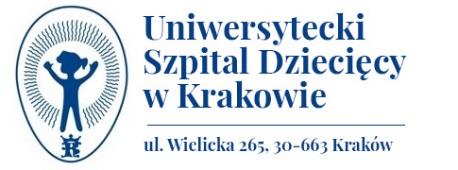 załącznik nr 1 do SIWZ EZP-271-2-148/PN/2020   Istotne Postanowienia Umowy (IPU)ZMIANA 1 Projekt pn. „Małopolska Tarcza Antykryzysowa - Pakiet Medyczny 2 ” Regionalny Program Operacyjny Województwa Małopolskiego na lata 2014 - 2020, 9 Oś Priorytetowa Region Spójny Społecznie, Działanie 9.2 Usługi Społeczne i Zdrowotne, Poddziałanie 9.2.1 Usługi Społeczne i Zdrowotne w Regionie.Numer projektu: RPMP.09.02.01-12-0106/20NR ZAŁĄCZNIKA  DO UMOWYPRZEDMIOT (NAZWA) ZAŁĄCZNIKA DO UMOWYZałącznik nr 1Oferta Wykonawcy z dnia ………………..r  tj. Formularz Oferty   - według Załącznika nr 2 do SIWZ;  Formularz  KALKULACJA CENOWA – OPIS PRZEDMIOTU ZAMÓWIENIA - ZESTAWIENIE WYMAGANYCH PARAMETRÓW TECHNICZNYCH - według odpowiedniego dla danego ZADANIA Załącznika nr  3/1  lub  3/2,   do SIWZZałącznik nr 2Klauzula informacyjna Uniwersyteckiego Szpitala Dziecięcego w Krakowie [informacje dotyczące przetwarzania danych osobowych dla osób, których dane wykonawca udostępnił zamawiającemu-Uniwersyteckiemu Szpitalowi Dziecięcemu w Krakowie w związku z realizacją Umowy]Załącznik nr 3Oświadczenie o zachowaniu poufności – wzór formularza Załącznik nr 4Umowa Powierzenia Przetwarzania Danych Osobowych Lp.Pełna nazwa podmiotuAdresDane kontaktoweZakres podpowierzenia1.2.3.……………………………………………………………………data podpis Podmiotu Przetwarzającego/Procesoradata podpis Administratora/Powierzającego